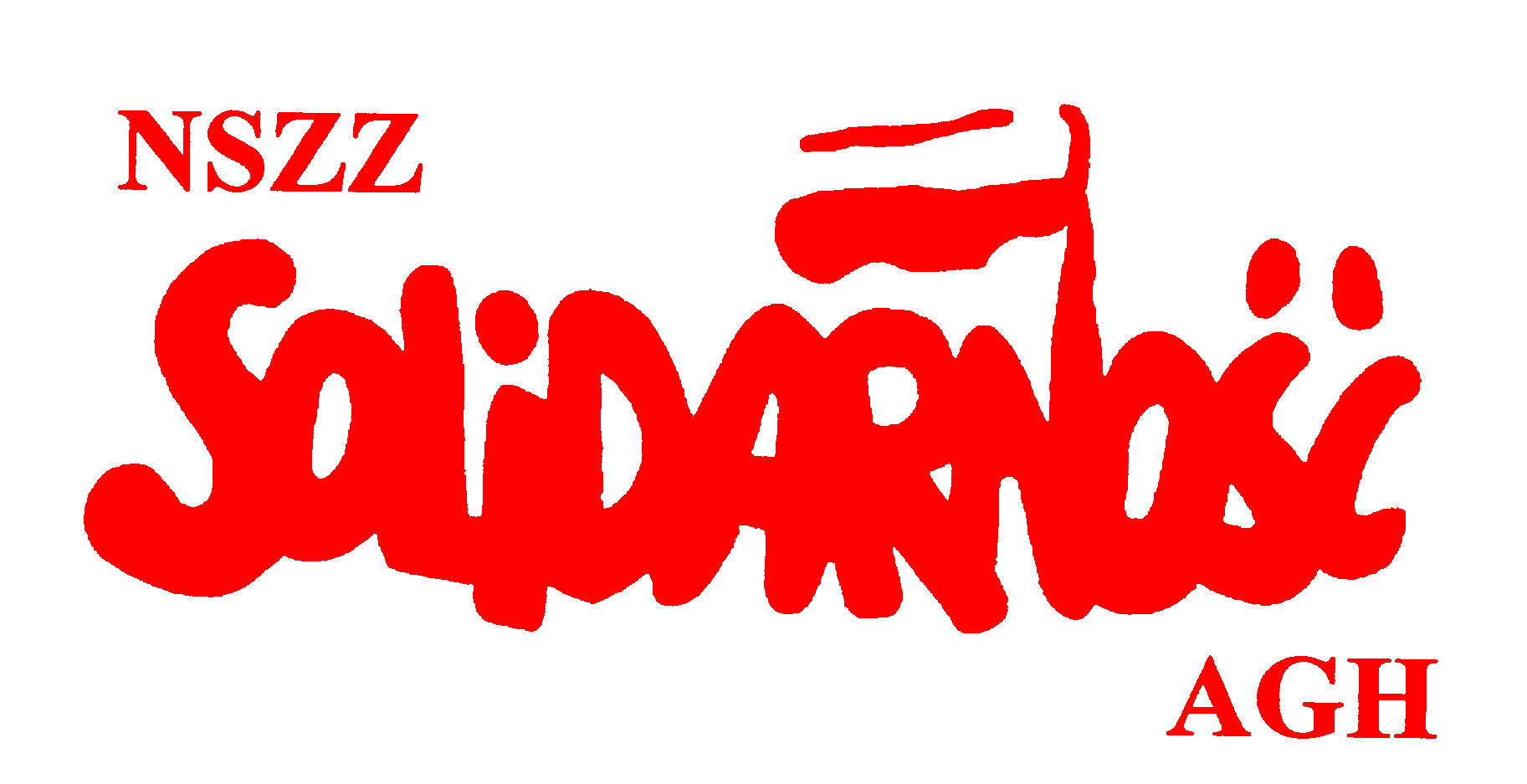 DEKLARACJAOświadczam, że wstępuję do NSZZ „SOLIDARNOŚĆ” AGH i zobowiązuję się płacić składki członkowskie. Równocześnie oświadczam, że nie jestem członkiem innego związku zawodowego.	............................................						................................imię i nazwisko										stanowisko.............................................................						............................................data urodzenia										nr tel. służb...........................................................................................................................................................................................adres zamieszkania..........................................................................................................................................................................................nazwa zakładu pracy, wydział, inna jedn. organizacyjna......................................			..................................			.............................................miejscowość					data					podpis